Opus III vzw 
Lindelsveld 2
3900 Pelt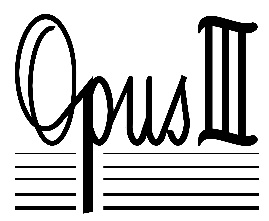 N.N.: 4 748222 25
Rek.nr. BE12 8335 2493 7792 Ondergetekende 	____________________________________________________________verklaart hierbij volmacht te geven aan 	__________________________________________ om hem/haar te vertegenwoordigen op de algemene vergadering van de VZW Opus III 
op 22 mei 2022.Datum:	______ / ______ / 2022Handtekening: 	____________________Naam: 	____________________